В преддверии Нового года 26.12.2018г. прошел очередной «Клубный час»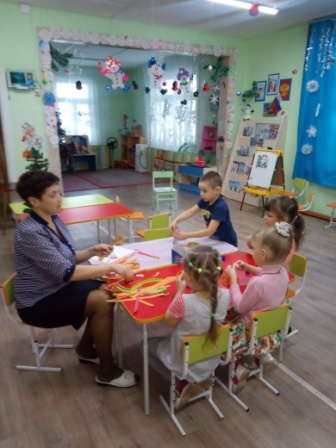 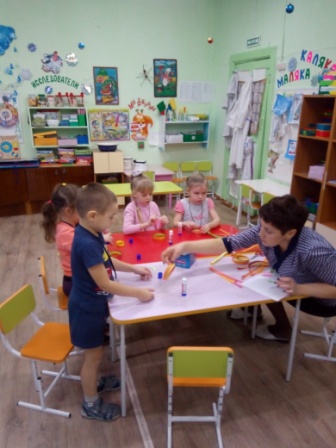 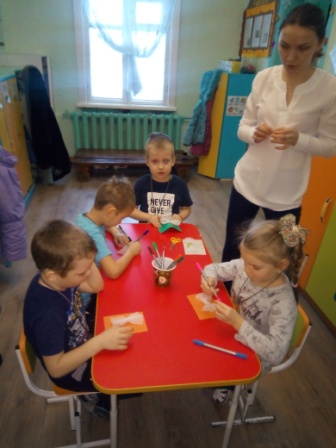 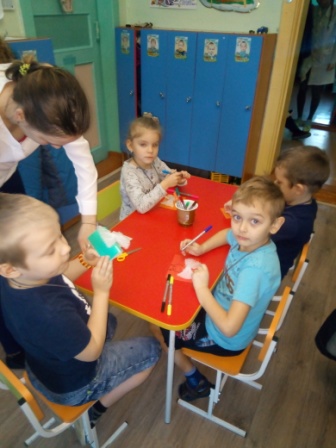 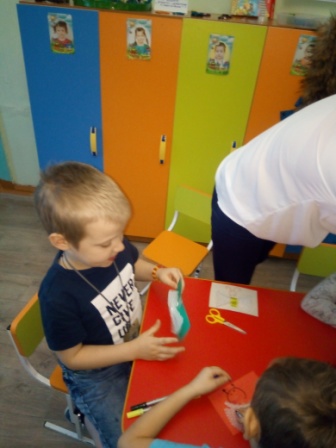 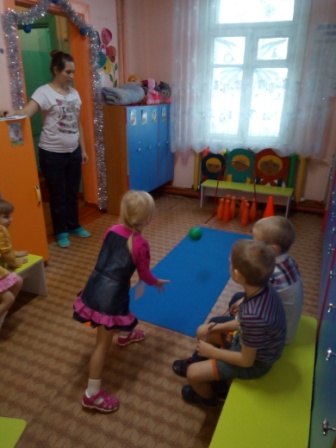 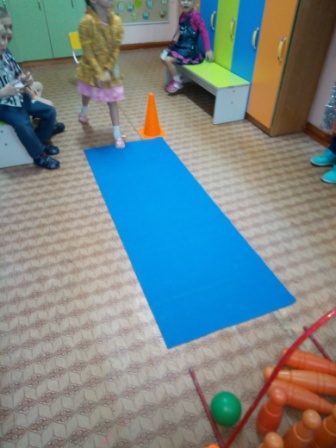 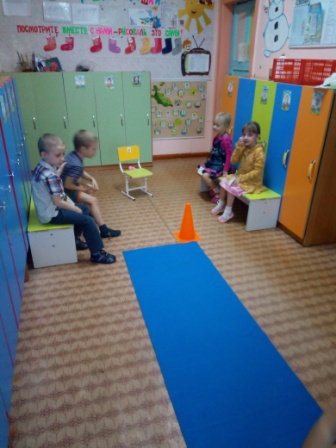 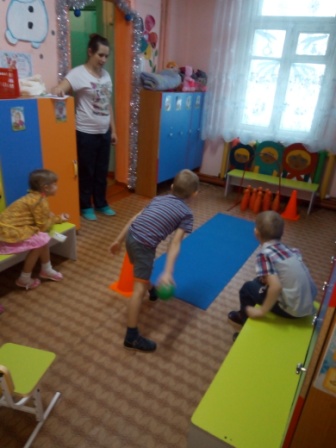 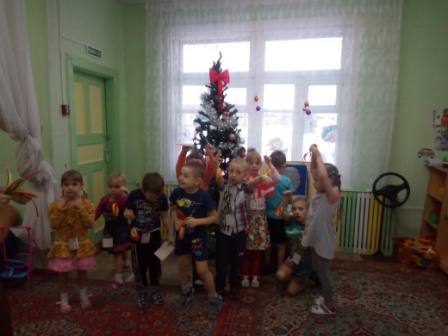 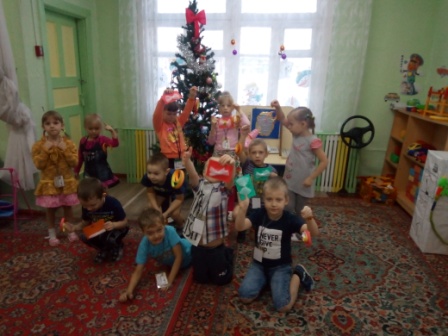 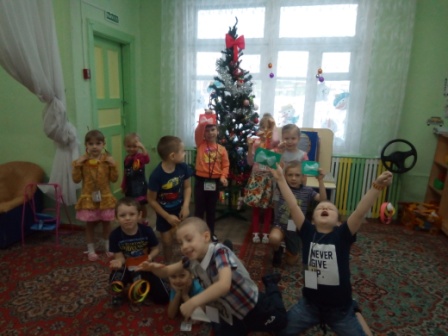 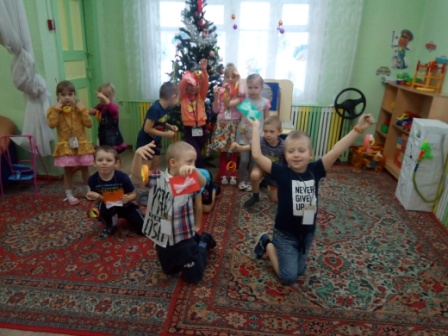 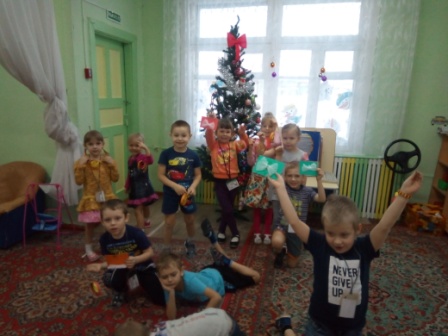 